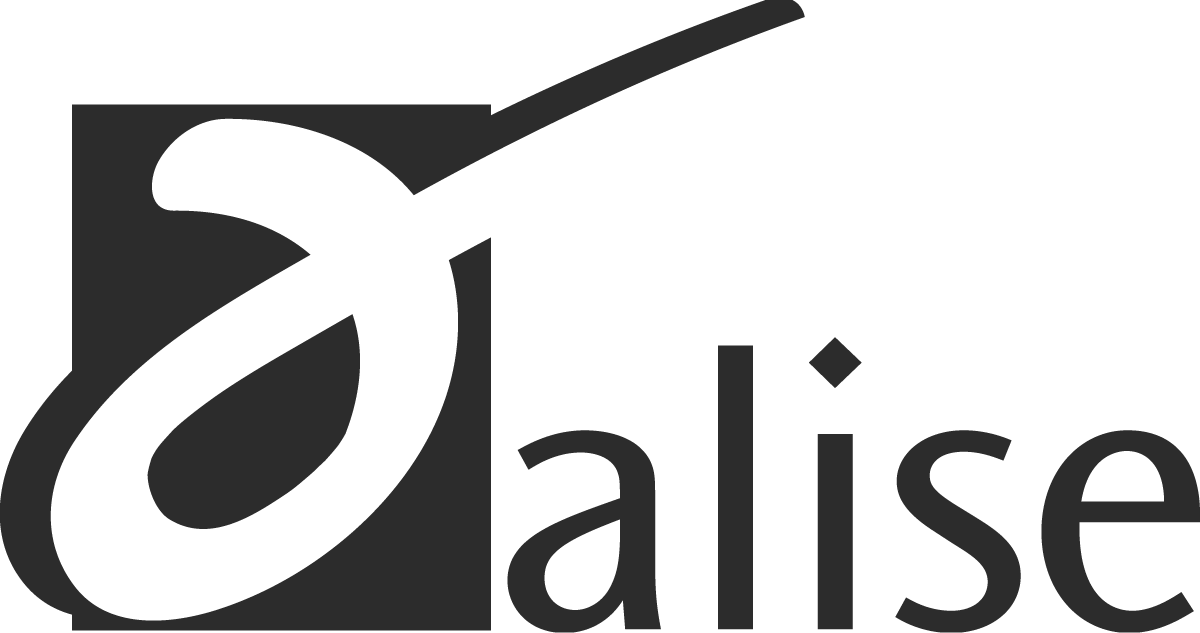 Committee Report FormCommittee Name:  ALISE Academy      	 Report Date:    01/07/14  Committee Chair (Name, School, Email):  Trudi Hahn, Drexel, tbh29@drexel.edu (2014),and Denise Agosto, Drexel, dea22@drexel.edu (2014)     		Members (Name, School, & Email): Appointed by Chairs as needed.Previous 3 Chairs (Name, School, & Email):John Budd, Missouri (2013) buddj@missouri.eduC. Van Fleet, University of Oklahoma, cvanfleet@ou.eduMelissa Gross, The Florida State University, mgross@fsu.edu (2012)Anne Gilliland, UCLA (2011) gilliland@gseis.ucla.eduTerms of Reference:To create professional development programs and opportunities. To plan programs for all levels of faculty for inclusion in the ALISE AcademyMinimum Expectations for Current Year:Plan the ALISE Academy program for the annual conference, including programs for faculty at various career stages Make recommendations for themes for Academy programs in future years Document procedures for use by future chairs Major Accomplishments: Planned 2014 Academy.     	Action Areas Pending:Oversee 2014 Academy.     	Turn in completed evaluation forms.     	Send 2014 planning documents to 2015 Chairs.     	Issues of Concern:Recommendations to the Board (if any):(Attach additional sheets as needed.)Please return to your Board Liaison and ALISE headquarters (contact@alise.org.)Note: Annual Reports from previous years will be made available to current committee chairs via the online committee chairs resource page located on ALISE.org.